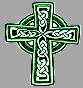 St Patrick of the IslandSt Patrick of the IslandParish BulletinParish BulletinWeek of June 24, 2018 – Feast of st john the baptistWeek of June 24, 2018 – Feast of st john the baptistWeek of June 24, 2018 – Feast of st john the baptistmassessaturday june 23, 2018 5 pm 	Lionel Cozier from Karen 	Williston sunday june 24, 201810 am  Allen Paradis & Nicki De Santis 	from Norma ParadisNO WEEKDAY MASSESsaturday june 30, 2018 5 pm 	Parents of Ghislaine & Gerry 	Bedford sunday july 1, 201810 am  Intention of the Parishionersthis week’s eucharistic ministers  5 pm:	Gerry & Andrew 10 am:	Ricardo & Francesthe sanctuary lamp burns for:This week:  Special Intention of the 		Cordeiro FamilyNext week:  Special Intention of the 		Cordeiro Family altar societyJuly 4 – Sophie & DianaJuly 18 – Maureen & Lindamassessaturday june 23, 2018 5 pm 	Lionel Cozier from Karen 	Williston sunday june 24, 201810 am  Allen Paradis & Nicki De Santis 	from Norma ParadisNO WEEKDAY MASSESsaturday june 30, 2018 5 pm 	Parents of Ghislaine & Gerry 	Bedford sunday july 1, 201810 am  Intention of the Parishionersthis week’s eucharistic ministers  5 pm:	Gerry & Andrew 10 am:	Ricardo & Francesthe sanctuary lamp burns for:This week:  Special Intention of the 		Cordeiro FamilyNext week:  Special Intention of the 		Cordeiro Family altar societyJuly 4 – Sophie & DianaJuly 18 – Maureen & LindaCOLLECTIONThe collection for June 17th was $1413.  Thank you for your generosity.essentialWe would like to wish everyone a great summer!  Don’t forget your parish needs your financial support even in the summer.Attention Parents of 4 & 5 year olds & School aged childrenThis is the last week to pre-register your children – classes are filling up quickly.  Registration should be completed by June 27. PLEASE PRAY FOR:Slawek Maciejowski, Bert & Gert Yates, Richard Hilton, Lorne Kelly, Brian Lang, Judy Cloutier, Caroline & Patrick, Peter Morahan, Ginny Bannasch, Dave Currie, Phyllis Bird, Dolores Sandy, Mary Martin, Marie Hulse, Andria MacDonald, Frank & Jean Clifford, Claudette & Karen Descoeurs, Mary & Marian Lapchak, Caiti Dore, Helen Lariccia, Eva Bideau, Catherine Shea, Lucie Cardinal, Rod Desmarais, Frank McCluskie, John Battaglia, Ben, Boleslaw Zugda, Betty, Gerry & Mary Guy, Ann Desmarais, Thomas Gillette, Elaine Kerr, Woody Leclerc, Jean Gauthier, Gabrielle McWilliamssummer scheduleOur summer schedule starts this weekend and goes until September 9th, inclusive.  Our summer schedule is:	Saturday 5pm 	Sunday 10amThere will be no weekday Masses from June 27th to September 7th, inclusive.student  summer employmentThe wardens are looking for a student to do odd jobs this summer. The candidate must be a student 16+ years, a parishioner, and looking for a part time job.  It will involve mostly outdoor work, and will be 8 hours per week for eight weeks.  If interested, contact Anita Clement or Mary Martin.adoration chapelFor the summer, we are looking for replacements on a weekly basis. Hours needing your time:Monday  - 12pm, 1pm, 4pmtuesday  - 5pm, 6pm Thursday  -  9am, 6pm Friday  -  10amsunday  - 2pmThere will be a Sign-up sheet in the vestibule each week, if you would like to spend an hour with our Lord, please sign up.For information about our Chapel, or to volunteer as an adorer or to spare, contact Audrey Angelozzi at 514-453-5409ST. JOHN THE BAPTIST – HIS STORY  One day an angel appeared to Zachary and announced that he was to have a son named John, who would prepare Israel for the messiah. Zachary doubted that Elizabeth, his aged wife, could bear a child. He asked for a sign, and the angel obliged. Zachary was struck dumb until John’s birth. When the baby was born, the old man cuddled him and celebrated.  St. John called people to repent and baptized them in water as a sign of purification. Jesus himself approached John for baptism He resisted baptizing Jesus, but acquiesced when Jesus explained that he wanted to set an example of righteous behavior.  Herod, the ruler of Galilee, arrested John because he had condemned his marriage to Herodias, his half-brother’s wife.   While in prison, John was bothered with doubt about Jesus. He had expected the messiah to come more forcefully. Thus, he sent his disciples to ask Jesus if he was really the messiah. Jesus responded that he fulfilled all the messianic signs. Then Jesus praised John to the crowds as “more than a prophet” and as the greatest man who ever lived. One evening Herod threw a party for Galilee’s upper crust. Herodias’s daughter entertained, dancing so beautifully that Herod offered to reward her with anything she desired. Her mother told her to ask for John the Baptist’s head on a platter. Herod kept his promise. Without even a pretense of a trial, he gave the order and a soldier beheaded John at the prison.ST. JOHN THE BAPTIST – HIS STORY  One day an angel appeared to Zachary and announced that he was to have a son named John, who would prepare Israel for the messiah. Zachary doubted that Elizabeth, his aged wife, could bear a child. He asked for a sign, and the angel obliged. Zachary was struck dumb until John’s birth. When the baby was born, the old man cuddled him and celebrated.  St. John called people to repent and baptized them in water as a sign of purification. Jesus himself approached John for baptism He resisted baptizing Jesus, but acquiesced when Jesus explained that he wanted to set an example of righteous behavior.  Herod, the ruler of Galilee, arrested John because he had condemned his marriage to Herodias, his half-brother’s wife.   While in prison, John was bothered with doubt about Jesus. He had expected the messiah to come more forcefully. Thus, he sent his disciples to ask Jesus if he was really the messiah. Jesus responded that he fulfilled all the messianic signs. Then Jesus praised John to the crowds as “more than a prophet” and as the greatest man who ever lived. One evening Herod threw a party for Galilee’s upper crust. Herodias’s daughter entertained, dancing so beautifully that Herod offered to reward her with anything she desired. Her mother told her to ask for John the Baptist’s head on a platter. Herod kept his promise. Without even a pretense of a trial, he gave the order and a soldier beheaded John at the prison.